Муниципальное бюджетное учреждение«Культурно-досуговый комплекс «Спектр»Сунженского сельского поселенияВичугского муниципального районаИвановской области»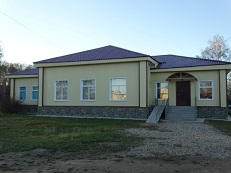 ПРОГРАММА организации летней занятости детей и подростков с использованием малозатратных форм «ЛЕТО В КАЙФ»Номинация: культурно-развлекательнаяд. Семигорье 2019 г.Информационная карта программы 	Организация работы с детьми и подростками носит характер не только развлекательного направления, но в ней присутствует элемент и духовного развития, патриотического осмысления. Использование свободного времени детьми является своеобразным индикатором ее культуры, круга духовных потребностей подрастающего поколения. Являясь частью свободного времени, досуг привлекает детей добровольностью выбора его различных форм, эмоциональной окрашенностью, возможностью сочетать в себе физическую и интеллектуальную деятельность, творческую, производственную и игровую. Практика детского досуга показывает, что наиболее привлекательными формами для детей являются музыка, танцы, игры, конкурсы, викторины. Учреждение стремится строить свою работу, исходя из интересов детей.В своей работе ДК старается шагать в ногу со временем. Для проведения некоторых детских и подростковых мероприятий мы используем экран и проектор. 	В последние годы вопросы организации летнего отдыха и занятости детей и подростков в деревне приобретают особое значение. Имеется необходимость организации досуга и отдыха детей и подростков с использованием малозатратных форм работы. Главная проблема современности – безнадзорность, правонарушения, детский подростковый травматизм.Каникулярный период благоприятен для развития творческого потенциала детей и подростков, совершенствования их личностных возможностей, приобщения к ценностям культуры, воплощения собственных планов, удовлетворения индивидуальных интересов.Каникулы - время игр, развлечений, восполнения израсходованных сил и энергии, восстановления здоровья. Это период свободного общения детей и подростков. Это время, когда появляется больше возможностей для приобретения коммуникативных навыков, развития лидерских качеств личности, развития творческих способностей.	По продолжительности программа является краткосрочной, реализуется она в период летних каникул 2019 года (июнь – август) и рассчитана на детей и подростков в возрасте от 7 до 17 лет включительно.Перечень программных мероприятий предполагает следующие направления и виды деятельности: - Социально – профилактическое – профилактика безнадзорности и правонарушений среди детей и подростков через привлечение детей, требующих особого внимания к участию в работе любительских объединений по интересам. Это направление занимает важное место, так как подростки в летний период располагают большим количеством свободного времени, не умеют его организовать с пользой для себя и общества. - Художественно-эстетическое – привитие художественного вкуса, потребности в общении с искусством, изучение произведений и творчества местных писателей, поэтов. Художественно эстетическое воспитание – это воспитание эстетического отношения к жизни, труду, общественной деятельности, личному поведению, искусству; формирование социально-активной, духовно богатой личности, умеющей правильно и адекватно вести себя в обществе, через создание системы образовательно-культурных и культурно-досуговых мероприятий. - Физкультурно-оздоровительное – сохранение здоровья детей и подростков. Воспитание здорового спортивного соперничества между детьми. Среди первоочередных задач организации летнего отдыха – содействие здоровому образу жизни подростков; формирование культуры здоровья, потребности в занятиях физической культурой и спортом. В это направление входят мероприятия, пропагандирующие здоровый образ жизни.  - Экологическое – воспитание любви к природе, потребности в ее защите от негативных загрязнений, изучение природы родного края.Организация волонтерской деятельности - это направление занимает особое место в системе воспитания. Именно в процессе трудовой деятельности происходит физическое и умственное развитие, воспитание аккуратности, желание поддерживать чистоту и порядок.Финансирование программы:- общая стоимость программы составит 5 000 (пять тысяч) рублей;- источник финансирования: денежные средства, предусмотренные планом финансово-хозяйственной деятельности учреждения; - статья расходов – 340 (материальные запасы)Для реализации данной программы, исполнители будут стараться охватить большую часть детей и подростков деревни Семигорье. Для проведения мероприятий будут использоваться: футбольное поле, площадка возле ДК, библиотека с читальным залом, летняя сцена, здание ДК, мультимедийный проектор, экран, музыкальная и световая аппаратура, спортивный инвентарь, территория деревни и близлежащих деревень. По желанию, детям и подросткам будет предоставлена возможность пользоваться настольными играми, спортивным инвентарем и проводить свой досуг с пользой.Ожидаемые результаты.Осуществление мероприятий по реализации программы позволит:1.     охватить детей и подростков в возрасте от 7 до 17 лет малозатратными формами отдыха;2.     Снизить социальную напряженность;3.     Улучшить состояние здоровья детей и подростков;4.     Повысить мотивацию к здоровому образу жизни;5.      Снизить безнадзорность и правонарушения в период каникул1Полное название программыПрограмма организации летней занятости детей и подростков с использованием малозатратных форм «Лето в кайф» муниципального бюджетного учреждения «Культурно-досуговый комплекс «Спектр» Сунженского сельского поселения Вичугского муниципального района Ивановской области»2Руководитель и автор программыСедова Ольга Николаевна, директор учреждения 155315, Ивановская область, Вичугский район, пос. Каменка, ул. Николаева, д. 5, кв. 31 89203565302, olga-kiseleva-88@mail.ru3Цель программыСоздание системы занятости детей и подростков в летний период. Развитие новых форм.4Задачи программы- Организация свободного времени и культурного досуга детей и подростков; - создание качественного, разносторонне развивающего отдыха, благоприятных условий для жизнедеятельности детей и подростков в летний период, как целесообразно организованной среды для личностного роста и самоутверждения;- повышение мотивации к здоровому образу жизни;         - профилактика безнадзорности и правонарушений в   период каникул;  - формирование благоприятного морально-психологического климата в детско-подростковой среде;- использование малозатратных, но эффективных форм организации отдыха.5Место реализации программы155315, Ивановская область, Вичугский район, д. Семигорье, д. 111 (Семигорьевский сельский Дом культуры)6ИсполнителиСедова О.Н., директор учрежденияСоколова О.Е., художественный руководитель Чудова А.Н., методист клубного учрежденияВьюнов В.А., аккомпаниатор учреждения7Возраст детей и подростковот 7 до 17 лет8Сроки проведения01.06. – 31.08.2019 г.Название мероприятияДата проведенияКраткое содержаниеКонцерт «Праздник детства»1 июняВыступление детских танцевальных коллективов, чаепитиеАкция «Я люблю природу!»5 июняИнформационная акция к Всемирному дню охраны окружающей среды.Конкурс «Турнир знатоков Лукоморья»6 июняПо произведениям А.С.ПушкинаДискотека7 июня с 11.00 до 13.00Дискотека для детей с игровой программойАкция, посвященная дню России «Наша гордость и слава»11 июняНанесение аквагрима на лицо и тело детям и подросткамДискотека14 июня с 11.00 до 13.00Дискотека для детей с игровой программойВикторина по мультфильму «Волшебник изумрудного города»15 июняКлуб любителей кино. Совместный просмотр мультфильма, викторина.Уборка территории у обелиска18 июняВ рамках любительского объединения «Патриот». Приобщение подростков к таким нравственным ценностям как толерантность, милосердие, гуманность, трудолюбие.Беседа «Игла – жестокая игра»19 июняДать подросткам  представление о наркомании как о факторе, разрушающем здоровье.Показ художественного фильма20 июняЛюбительское объединение «Патриот». Просмотр фильма о начале ВОВ. Познакомить подростков с культурой общения. Мини диспут «Что такое фашизм?»Митинг «Память нашу не стереть годами»22 июняУчастие детей в мероприятии, чтение стихов, возложение цветов.Беседа «Экологический след человека»26 июняБеседа на одну из глобальных экологических проблем – загрязнение окружающей средыТуристический поход в д. Анкино27 июняАктивный отдых, который будет интересен и полезен как ребёнку, так и взрослым, даст возможность почувствовать себя командой, расставляя палатки, организовывая костёр и т.д. Дискотека с 11.00 до 13.0028 июняДискотека для детей с игровой программойВечер отдыха, посвященный дню молодежи «День молодых, веселых, озорных»29 июняКонкурсно-игровая программа + дискотека на открытом воздухе.Экологическая акция «Не засоряйте рощу!»2 июляПриобщение детей и подростков к чистоте  родного краяИгровая программа «В некотором царстве. В спортивном государстве»3 июляСпортивные состязанияБеседа «Наркотики - билет в один конец»4 июляФормирование у подростков стойкого неприятия к наркотикам.Дискотека с 11.00 до 13.005 июляДискотека для детей с игровой программойКонкурс рисунков «Моя счастливая семья»6 июляКонкурс детского рисункаВелопробег «Маршрут здоровья»9 июляЕзда на велосипеде, приобщение детей к здоровому образу жизниИнформационная акция «Спорт против наркотиков»10 июляРаздача информационных буклетовТуристический поход11 июляАктивный отдых, который будет интересен и полезен как ребёнку, так и взрослым, даст возможность почувствовать себя командой, расставляя палатки, организовывая костёр и т.д.Дискотека с 11.00 до 13.0012 июляДискотека для детей с игровой программойКруглый стол «Думай о будущем»17 июляПрофилактика наркозависимости. Формирование позитивного будущего.Экскурсия по правилам дорожного движения18 июляБеседа на данную тему, изучение знаков, велопробегДискотека с 11.00 до 13.0019 июляДискотека для детей с игровой программойВикторина по мультфильму «Русалочка»20 июляКлуб любителей кино. Совместный просмотр мультфильма, викторина.Экологическая экспедиция23 июляд. Семигорье, очистные сооружения фабрики «Красный Октябрь», беседа с мастером, экскурсия.Маршрутная игра по станциям «Мы можем все»24 июляПоиск клада, ответы на вопросыИгра «Мы за спорт»25 июляРазличные спортивные игры и конкурсыДискотека с 11.00 до 13.0026 июляДискотека для детей с игровой программойСпортивные соревнования27 июляВолейбол, настольный теннис«Марафон здоровья»30 июляБеседа с фельдшером Беликовой О.Н., игра «Спортивный калейдоскоп»«Вред курительной зависимости и токсикомании»31 июляПросмотр видеоролика. Профилактика вредных привычек. Формирование отношения к вредным привычкам и человеческим порокам.Дискотека с 11.00 до 13.002 августаДискотека для детей с игровой программой«Мы со спортом дружим»3 августаСпортивная эстафетаЭкологическая экскурсия6 августад. Шалдово, ключик, р. ВолгаЭкскурсия в православную церковь7 августаПравославная культура в жизни подростка. Встреча со служащими церкви. Воспитание духовных ценностей. Велопробег8 августаПриобщение подростков к ЗОЖ и активному отдыху.Развлекательная программа «Мультимания»9 августаСовместное мероприятие с воспитанниками детского сада «Радуга»Спортивные соревнования 10 августаВолейбол, настольный теннис«Легко ли быть левшой?»13 августаКонкурсно-игровая программа к Международному дню левшей.Маршрутная игра по станциям «Лето-лето»14 августаПоиск клада, ответы на вопросыТуристический поход д. Клиновец15 августаАктивный отдых, который будет интересен и полезен как ребёнку, так и взрослым, даст возможность почувствовать себя командой, расставляя палатки, организовывая костёр и т.д.Дискотека с 11.00 до 13.0016 августаДискотека для детей с игровой программой«Прорыв»17 августаКонкурсно - спортивная программа«Солнечный праздник — яблочный спас»20 августаЗнакомство с народным праздником. Расширить знания детей и подростков о целебных свойствах яблок.Показ видеофильма Правда и мифы о слабоалкогольной продукции»21 августаКлуб любителей кино. Просмотр фильма. Расширить представления подростков о негативном влиянии психотропных веществ на тело и мозг человека.«Какие бывают флаги?»22 августаБеседа – презентация ко дню государственного флагаДискотека с 11.00 до 13.0023 августаДискотека для детей с игровой программойВикторина по мультфильму «Аладдин»24 августаКлуб любителей кино. Совместный просмотр мультфильма, викторина.Викторина «Хочу все знать»28 августаОрганизация досуга, вопросы и ответы.Дискотека с 11.00 до 13.0029 августаДискотека для детей «Прощай лето!»